Publicado en Madrid el 20/01/2020 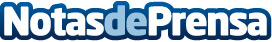 Stackscale lanza nueva imagen corporativa para seguir avanzando en su expansión internacionalEl proveedor español de Cloud Privado e Infraestructura como servicio Stackscale cambia de imagen corporativa para alinearla con sus objetivos y evoluciónDatos de contacto:Marketing Stackscale 911 091 090Nota de prensa publicada en: https://www.notasdeprensa.es/-1419 Categorias: Telecomunicaciones Marketing Madrid E-Commerce Consultoría http://www.notasdeprensa.es